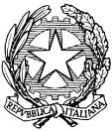 TRIBUNALE DI BRESCIASezione Lavoro e PrevidenzaOggetto: Richiesta CertificatoIl/La Sottoscritto/a  ____________________________________nella qualità di_______________________                                                                           CHIEDEIl rilascio di un certificato attestante:□ La pendenza di un procedimento giudiziario□ La non pendenza□ Per le seguenti esigenze processuali (*)Ufficio Giudiziario in cui va prodotto il certificato _____________________________________________R.G. ___________________________________ / Udienza _____________________________________□ Uso non processuale In caso di richiesta non attinente alla materia del processo del lavoro sono dovuti:Una marca da bollo da € 16,00 (imposta di bollo su istanza);Una marca da bollo da € 16,00 (imposta di bollo su certificato);Una marca da € 3,87 (diritti di Cancelleria).(*) N.B. la dichiarazione, effettuata dal richiedente sotto la propria responsabilità, della sussistenza di esigenze processuali, è necessaria al fine di specificare che il certificato rientra tra quelli la cui richiesta e il rilascio sono esenti dall’assolvimento dell’imposta di bollo ai sensi dell’art. 10 L. 533/73. In tal caso si deve allegare copia del verbale ove viene richiesto il certificato o indicare gli estremi del procedimento nel quale lo stesso deve essere utilizzato (ufficio, numero di ruolo generale, giudice e data di udienza); in mancanza il certificato sarà considerato per uso non in materia di processo del lavoro e quindi sarà rilasciato in bollo.Brescia, lì __________________                                                                                                                                         Il Richiedente                                                                                                                  __________________________________